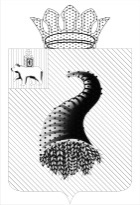 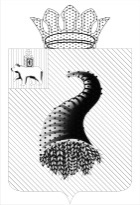 617470, Пермский край, г. Кунгур,  ул. Советская, 22  тел./факс 8-34-271-2-46-65  ИНН / КПП  5917594717 / 591701001 ОГРН 1065917021060                                                              ЗАКЛЮЧЕНИЕпо результатам внешней проверки отчёта об исполнении бюджета Мазунинского сельского поселения за 2017 год, представленного в форме проекта решения Совета депутатов Мазунинского сельского поселения          «Об утверждении отчёта об исполнении бюджета Мазунинского сельского поселения за 2017 год»10 апреля 2018                                                                                             	     № 3-спЗаключение Контрольно-счетной палаты муниципального образования «Кунгурский муниципальный район» (далее – КСП) на годовой отчет об исполнении бюджета Мазунинского сельского поселения  с учетом данных внешней проверки годовой бюджетной отчетности главных администраторов бюджетных средств подготовлено в соответствии с требованиями статей 157, 264.4 Бюджетного кодекса Российской Федерации (далее - БК РФ),  п.3 ч.2 статьи 9 Федерального закона от 07.02.2011 № 6-ФЗ «Об общих принципах организации и деятельности контрольно-счетных органов субъектов Российской Федерации и муниципальных образований», статьи 36 Положения о бюджетном процессе в Мазунинском сельском поселении, утвержденного решением Совета депутатов Мазунинского сельского поселения от 29.10.2013  № 4 (далее – Положение о бюджетном процессе) и на основании Соглашения о передаче части полномочий по решению вопросов местного значения.                Цель проведения внешней проверки:-  установление законности, полноты и достоверности представленных в составе отчета об исполнении бюджета документов и материалов;- установление соответствия фактического исполнения бюджета его плановым назначениям, установленным решениями Совета депутатов сельского поселения;-  установление полноты бюджетной отчетности главных распорядителей бюджетных средств, главных администраторов доходов бюджета, главных администраторов источников финансирования дефицита бюджета (далее - главные администраторы бюджетных средств), её соответствия требованиям Инструкции о порядке составления и предоставления годовой, квартальной и месячной отчетности об исполнении бюджетов бюджетной системы Российской Федерации, утвержденной приказом Минфина РФ от 28.12.2010 № 191н (далее – Инструкция 191н);-  оценка достоверности показателей бюджетной отчетности главных администраторов бюджетных средств.Отчет об исполнении бюджета Мазунинского сельского поселения за  2017 год поступил в КСП 28.03.2018 с соблюдением срока, установленного ч.3 статьи 264.4 БК РФ. Документы и материалы к отчету представлены в полном объеме. Состав документов и материалов соответствует требованиям статьи 264.6 БК РФ.Общая оценка исполнения бюджета Мазунинского сельского поселения за 2017 год.Бюджет Мазунинского сельского поселения на 2017 год утверждён Советом депутатов (решение от 23.12.2016 № 160) по расходам в сумме 9 737,2 тыс.руб., исходя из прогнозируемого объема доходов 9 737,2  тыс.руб.Как и в предыдущие годы, в ходе исполнения бюджета сельского поселения утвержденные показатели неоднократно корректировались. В течение 2017  года Советом депутатов в бюджет сельского поселения были внесены семью решениями изменения и дополнения. Бюджет сельского поселения в редакции решения Совета депутатов сельского поселения   от 21.12.2017 № 208 «О внесении изменений в решение Совета депутатов от 23.12.2016 № 160 «О бюджете Мазунинского сельского поселения  на 2017 год и на плановый период 2018 и 2019 годов» утвержден по доходам в объеме 10 605,1 тыс.руб., по расходам в объеме         10 966,9 тыс.руб., с плановым дефицитом 361,8 тыс.руб. (далее – Бюджет). В бюджет сельского поселения не внесены изменения по доходам и расходам в сумме (- 1,2) тыс.руб. (уведомление Министерства территориального развития Пермского края от 22.12.2017г. об изменении кассового плана по субсидии на ремонт автомобильной дороги по ул.Одина в с.Мазунино). В связи с этим, оценка исполнения бюджета проводится с показателями уточненного кассового плана.Данные об исполнении бюджета сельского поселения за 2017 год приведены в таблице: Таблица 1(тыс.руб.)Как видно из таблицы, увеличение доходов бюджета за 2017 год по сравнению с первоначально утвержденным значением составило 866,7 тыс.руб. Расходная часть бюджета в течение года была увеличена на 1 228,5 тыс.руб.По сравнению с 2016 годом показатели исполнения бюджета в 2017 году по доходам ниже на 1,0 процентный пункт. По расходам исполнение бюджета ниже на 2,7% к уровню 2016 года. Результатом исполнения бюджета сельского поселения в 2016 году, а также в 2017 году явилось превышение доходов над расходами.Таблица 2 (тыс.руб.)В соответствии с п.1.3. Порядка составления и ведения сводной бюджетной росписи бюджета Мазунинского сельского поселения, утвержденного постановлением администрации Мазунинского сельского поселения от 23.04.2015     № 56 (далее – Порядок составления и ведения сводной бюджетной росписи), сводная бюджетная роспись утверждается главой Мазунинского сельского поселения до начала очередного финансового года. Сроки составления и утверждения сводной бюджетной росписи определяются ежегодно в соответствии с отдельным планом, утвержденным главой сельского поселения.В нарушение п.1.3. Порядка составления и ведения сводной бюджетной росписи, сроки составления и утверждения сводной бюджетной росписи не определены, сводная бюджетная роспись утверждена главой сельского поселения только 01.01.2017г., после начала финансового года.В нарушение п.1.1. Порядка составления и ведения сводной бюджетной росписи, сводная бюджетная роспись составлена по форме не соответствующей утвержденной форме.Объемы бюджетных ассигнований, предусмотренные решением Совета депутатов Мазунинского сельского поселения от 21.12.2017 № 208 «О внесении изменений в решение Совета депутатов от 23.12.2016 № 160 «О бюджете Мазунинского сельского поселения  на 2017 год и на плановый период 2018 и 2019 годов» не соответствуют объему бюджетных ассигнований, предусмотренных уточненной бюджетной росписью,  на 1,2 тыс.руб.Годовые показатели по источникам финансирования дефицита не  соответствуют утвержденным показателям сводной бюджетной росписи отчетного финансового года.В нарушение п.1.5. Порядка составления и ведения кассового плана исполнения бюджета Мазунинского сельского поселения, утвержденного постановлением администрации Мазунинского сельского поселения от 23.04.2015 № 55, не определены сроки составления и утверждения кассового планаГодовые показатели кассового плана по расходам соответствуют показателям бюджетных ассигнований по расходам сводной бюджетной росписи отчетного финансового года.  Далее по тексту заключения приводится анализ исполнения расходов бюджета за 2017 год исходя из показателей сводной бюджетной росписи  на 2017 год в редакции на  31.12.2017.2. Анализ исполнения доходной части бюджета Мазунинского сельского поселения за 2017 годВ 2017 году в бюджет сельского поселения поступило 10 714,0  тыс.руб., что составляет 101% к уточненным бюджетным назначениям:Таблица 3 (тыс.руб.)Перевыполнению бюджетных назначений по доходам в 2017 году в общей сумме 110,1 тыс.руб. послужило перевыполнение плана по группе «Налоговые и неналоговые доходы» в сумме 110,1 тыс.руб., в том числе: - налоговые доходы поступили в сумме 2 480,3 тыс.руб. или выше плановых назначений на 5%;- неналоговые доходы поступили в сумме 445,4 тыс.руб., что ниже плановых назначений на 1%.По «Безвозмездным поступлениям» исполнение бюджетных назначений составило 100%.В структуре группы «Налоговые и неналоговые доходы» удельный вес налоговых платежей составил 85%, доля неналоговых платежей составила 15% . Бюджетные полномочия по администрированию большинства налогов, сборов и иных обязательных платежей осуществляла Федеральная налоговая служба, а именно: налога на доходы физических лиц, налогов на совокупный доход, налогов на имущество.Администратором по налогам на товары (работы, услуги), реализуемые на территории Российской Федерации, определено Федеральное казначейство.Кроме этого, в  приложении 2 к решению Совета депутатов Мазунинского сельского поселения от 23.12.2016 № 160 утверждён перечень закрепляемых  за главным администратором доходов бюджета – администрацией Мазунинского сельского поселения   - видов (подвидов) доходов бюджета сельского поселения.Данные по исполнению доходной части бюджета за 2017 год в сравнении с 2016 годом представлены в таблице:Таблица 4 (тыс.руб.)В отчетном году также как и в предыдущем году, доля безвозмездных поступлений занимает наибольший удельный вес – 73%.  По отношению к 2016 году доходная часть бюджета сельского поселения уменьшилась на 2 011,6 тыс. руб. или на 16%, в том числе:- за счет уменьшения объема  безвозмездных поступлений  на 2 045,3 тыс.руб.,  в связи с выделением в 2017 году в меньшем объеме иных межбюджетных трансфертов;- за счет увеличения по группе «Налоговые и неналоговые доходы»                  на 108,8 тыс.руб. неналоговых доходов (в связи с увеличением доходов от сдачи в аренду имущества и прочих доходов от компенсации затрат бюджетов сельских поселений) и уменьшения налоговых доходов на 75,1 тыс.руб. (в связи с уменьшением поступлений налога на доходы физических лиц).В 2017 году налоговые доходы поступили выше утвержденных бюджетных назначений на 115,5 тыс.руб. (на 5%) и составили 2 480,3 тыс.руб. Данные по исполнению утвержденных бюджетных назначений по налоговым доходам в 2017 году приведены в таблице:Таблица 5 (тыс.руб.)Невыполнение плана по поступлениям налоговых доходов в 2017 году относительно утвержденных бюджетных назначений отмечается по налогу на имущество в сумме 20,9 тыс.руб., что составляет 10%, по госпошлине в сумме             0,6 тыс.руб., что составляет 6%.В структуре налоговых доходов бюджета поселения  в 2017 году основную часть занимает земельный налог – 24%. Также в состав доходообразующих налоговых доходов входят: налог  на доходы физических лиц, акцизы на нефтепродукты и транспортный налог.По состоянию на 01.01.2018 общая сумма задолженности по налогам и сборам в бюджет, по данным Межрайонной инспекции федеральной налоговой службы № 5 по Пермскому краю  -  645,0 тыс.руб., сумма увеличилась  на 163,0 тыс.руб. или на 34% по отношению к началу года. Наибольший удельный вес в сумме недоимки занимает транспортный налог - 44% от общей суммы задолженности по налоговым платежам. Рост недоимки объясняется неуплатой текущих платежей налогоплательщиками.По отношению к бюджетным назначениям неналоговые поступления в 2017 году составили 99% или 445,4 тыс.руб.Основные показатели, характеризующие исполнение бюджета по неналоговым доходам в 2017 году, приведены в таблице:Таблица 6 (тыс.руб.)Как видно из таблицы, в структуре неналоговых доходов основную долю занимают прочие неналоговые доходы (доходы от возмещения убытков при использовании земель сельскохозяйственного назначения) - 43%.Доходы от сдачи в аренду имущества поступили в объеме ниже планируемых, в связи с тем, что доходы в бюджете планировались с учетом индексации арендных платежей, фактически ПАО «Сбербанк» внесена арендная плата без учета индексации.Прочие поступлениям от использования имущества не поступили т.к. платежи по социальному найму жилого помещения нанимателем Киряковым В.К. не уплачивались.Объем поступивших в 2017 году в бюджет сельского поселения безвозмездных средств составил 7 788,3 тыс.руб., что составило 100%.Данные о безвозмездных поступлениях приведены в таблице:Таблица 7 (тыс.руб.)Безвозмездные поступления в виде дотаций, субвенций, субсидий и иных межбюджетных трансфертов поступили в бюджет поселения в сумме 7 788,3  тыс. руб. В структуре безвозмездных поступлений от других бюджетов бюджетной системы РФ основную долю (90%) составляют дотации, 7% составляют  субсидии, 2% поступлений приходится на иные межбюджетные трансферты, , 1% приходится на субвенции. Доходы бюджетов сельских поселений от возврата бюджетными учреждениями остатков субсидий прошлых лет составили 1,2 тыс.руб.Из бюджета сельского поселения  произведен возврат остатков субвенций, не использованных по состоянию на 01.01.2017, в доход бюджета Пермского края в общей сумме 12,1 тыс.руб.  3. Анализ исполнения расходной части  бюджета Мазунинского сельского поселенияПри утверждении бюджета на 2017  год на расходы предполагалось направить  9 737,2 тыс.руб. Уточненной бюджетной росписью утверждены расходы в сумме 10 965,7 тыс.руб. В течение 2017 года бюджетные ассигнования уточнялись практически по всем разделам классификации расходов бюджета, за исключением 0200 «Национальная оборона», 0800 «Культура», 1100 «Физическая культура и спорт». В результате изменение плановых назначений по расходам выглядит следующим образом:Таблица 8 (тыс.руб.)По сравнению с первоначально утвержденным бюджетом произошло увеличение расходной части 2017 года на 1 228,5 тыс. руб. или на 13%. Наиболее  значительно расходы бюджета сельского поселения увеличились по  разделу 0500 «Жилищно-коммунальное хозяйство» на 85% за счет предоставления иных межбюджетных трансфертов из бюджета Кунгурского муниципального района в сумме 131,0 тыс.руб., а также за счет перераспределения бюджетных ассигнований и дополнительно полученных доходов. По разделу 0400 «Национальная экономика» расходы увеличились на 67%, в связи с увеличением суммы субсидий бюджетам сельских поселений на осуществление дорожной деятельности в отношении дорог общего пользования на 280,7 тыс.руб., а также за счет направления остатка средств дорожного фонда на 01.01.2017г.  и дополнительно полученных сумм транспортного налога.По сравнению с 2016 годом расходы сократились  на 1 924,5  тыс.руб. или на 15%. Исполнение расходов по функциональной структуре за последние два года представлено в таблице:Таблица 9 (тыс.руб.)Как видно из таблицы, в 2017 году структура расходов бюджета сельского поселения несколько изменилась. В отчетном году наибольший удельный вес занимают расходы на культуру - 40%.По сравнению с 2016 годом объем расходов по разделу 0800 «Культура, кинематография» сократился на 40% или на 2 806,5 тыс.руб. в связи с тем, что в 2016 году были выделены из бюджета Кунгурского муниципального района прочие межбюджетные трансферты на строительство Сельского дома культуры на 100 мест в с.Мазунино.Несмотря на общее сокращение расходов, темп роста расходов  наблюдается по разделу 0700 «Образование» в 1,7 раза, по разделу 0400 «Национальная экономика» на 66%, по разделу 0300 «Национальная безопасность и правоохранительная деятельность» на 25%.На финансирование расходов социально-культурной сферы в 2017 году приходилось 43% расходов бюджета (в 2016 – 59%). При сокращении  общих расходов на 1 924,5 тыс.руб. или на 15%, расходы на социальную сферу сократились  на 2 768,0  тыс.руб. или на 38%  за счет сферы культуры. Структура социальных расходов остается  без изменений. Таблица 10 (тыс.руб.)Данные об исполнении в 2017 году бюджетных ассигнований по разделам классификации расходов бюджета сельского поселения представлены в таблице:Таблица  11 (тыс.руб.)Имеется остаток ассигнований по пяти разделам классификации расходов из девяти.  При этом уровень исполнения бюджетных ассигнований  по двум разделам в 2017 году оказался ниже среднего процента исполнения расходов  в целом, в том числе:- по разделу «Национальная экономика» - остаток средств сложился в связи с тем, что из-за  недостаточности средств не израсходованы бюджетные ассигнования на ремонт гидротехнического сооружения в с.Юговское;- по разделу «Жилищно-коммунальное хозяйство» - остаток  средств на оплату уличного освещения за декабрь (будет произведена в январе 2018 года), а также бюджетные ассигнования на проведение проверки достоверности сметной стоимости объекта капитального строительства «Распределительные сети газопроводов д.Кособаново Кунгурского муниципального района Пермского края» перенесены на 2018 год.Решением о бюджете поселения на 2017 год определено 2 главных распорядителя бюджетных средств.Данные по освоению выделенных бюджетных ассигнований в отчетном году главными распорядителями бюджетных средств приведены в таблице:Таблица 12 (тыс.руб.)На уровне среднего исполнение бюджетных ассигнований по Администрации Мазунинского сельского поселения (96%). Основными причинами неполного освоения бюджетных ассигнований Администрацией Мазунинского сельского поселения явились: - не освоены средства на жилищно-коммунальное хозяйство в сумме                   238,4 тыс.руб., в том числе на проведение проверки достоверности сметной стоимости объекта капитального строительства «Распределительные сети газопроводов д.Кособаново Кунгурского муниципального района Пермского края» (перенесены на 2018 год) – 100 тыс.руб., на оплату уличного освещения за декабрь – 95 тыс.руб., а также ввиду отсутствия потребности - 43,4 тыс.руб.;- в связи с недостаточностью средств, бюджетные ассигнования на ремонт гидротехнического сооружения в с.Юговское не израсходованы в сумме                        70,0 тыс.руб.;- с целью экономии бюджетных средств  не освоено на общегосударственные вопросы 116,1 тыс.руб., в том числе возврат страховых взносов из Фонда социального страхования в сумме 44 тыс.руб.По разделу 0100 «Общегосударственные вопросы» бюджетные ассигнования предусмотрены в общей сумме 3 523,6 тыс.руб., освоены в сумме  3 407,5 тыс.руб. или на 97%. Общее неисполнение бюджетных назначений по данному разделу в сумме 116,1 тыс.руб. в связи с отсутствием потребности. Исполнение расходов по подразделам бюджетной классификации характеризуется следующим показателем:Таблица 13 (тыс. руб.)В структуре раздела «Общегосударственные вопросы» наибольший удельный вес составили расходы на функционирование местной администрации (72%).Резервный фонд ежегодно предусматривается в бюджете сельского поселения на очередной финансовый год и плановый период по подразделу 0111 «Резервные фонды».  Согласно первоначально утверждённому бюджету расходы по данному подразделу планировались  в объеме  6,0 тыс.руб., что не превышает 3% от общего объема расходов.  В течение года сумма не изменялась и не использована. По разделу 0200 «Национальная оборона» на мобилизационную вневойсковую подготовку (подраздел раздел 0203)  бюджетные ассигнования предусмотрены в общей сумме 72,7 тыс.руб., средства использованы в полном объеме.По разделу 0300 «Национальная безопасность и правоохранительная деятельность» бюджетные ассигнования предусмотрены в общей сумме              764,8 тыс.руб., исполнение 100%, в том числе на:- ремонт противопожарного пирса в с.Мазунино в сумме 33,6 тыс.руб.;- на содержание добровольной пожарной дружины в сумме 711,2 тыс.руб.;- приобретение пожарно-технического вооружения и оборудования для целей пожаротушения подразделениям добровольной пожарной охраны по муниципальной программе Кунгурского муниципального района «Общественная безопасность на территории Кунгурского муниципального района» в сумме                    20,0 тыс.руб.Бюджетные ассигнования по разделу 0400 «Национальная экономика» были предусмотрены в общей сумме 1 066,5 тыс.руб., исполнены в сумме 994,7 тыс.руб. или на 93%, в том числе не исполнены на мероприятия в области использования, охраны объектов и гидротехнических сооружений (план – 70 тыс.руб.). Исполнены на 100% на финансирование расходов по подразделу 0409 «Дорожное хозяйство (дорожные фонды)» в рамках дорожного фонда Мазунинского сельского поселения, в том числе: Таблица 14 (тыс.руб.)Остаток средств дорожного фонда в сумме 1,8 тыс.руб. сложился ввиду отсутствия потребности. Расходы по разделу 0500 «Жилищно-коммунальное хозяйство» предусмотрены в общей сумме 954,0 тыс.руб., исполнены в сумме 715,6 тыс.руб. или на 75%. Финансирование расходов в сфере жилищно-коммунального хозяйства в 2017 году осуществлялось по трем подразделам, данные об исполнении бюджетных назначений приведены в таблице:Таблица 15 (тыс.руб.)По подразделу  0500 допущено не освоение средств по целевым статьям 5521142000 «Строительство (реконструкция) объектов общественной инфраструктуры муниципального значения, приобретение объектов недвижимого имущества в муниципальную собственность» в сумме 100,0 тыс.руб., 5512877400 «Прочие мероприятия по благоустройству поселений» в сумме 30,0 тыс.руб.Расходы в сфере жилищного хозяйства в 2017 году фактически исполнены в сумме 4,2 тыс.руб. или на 100%. Остатка средств нет. Расходы по подразделу 0502 «Коммунальное хозяйство» предусмотрены в общей сумме  354,8  тыс.руб., исполнены на 68% (остаток средств в  сумме         112,6 тыс.руб.).Расходы по подразделу 0503 «Благоустройство» были предусмотрены в сумме 595,0 тыс.руб., исполнены в сумме 469,2 тыс.руб. или на 79% (остаток средств в  сумме 125,8 тыс.руб.).По разделу 0700 «Образование» в 2017 году предусмотрены расходы в сумме 24,6 тыс.руб., исполнены на 100%.В 2017 году по разделу 0800 «Культура и кинематография» предусмотрены бюджетные назначения в сумме 4 238,7 тыс.руб., исполнены на 100% на финансирование расходов по подразделу 0801 «Культура» в форме субсидий на выполнение муниципальных заданий бюджетным учреждениям.В 2016  году расходы по  разделу 1000 «Социальная политика» утверждены в сумме 304,8 тыс.руб., исполнены в сумме 302,3 тыс.руб. или на 99% по подразделу «Пенсионное обеспечение» на 100%, по подразделу «Социальное обеспечение населения» на 99%. Освоены не в полном объеме выделенные бюджетные ассигнования по целевой статье 523002С020 «Предоставление мер социальной поддержки отдельным категориям граждан, работающим в государственных и муниципальных организациях Пермского края и проживающим в сельской местности и поселках городского типа (рабочих поселках), по оплате жилого помещения и коммунальных услуг» в связи с отсутствием потребности.На 2017 год расходы бюджета по разделу 1100 «Физическая культура и спорт» предусмотрены в сумме 16,0  тыс.руб., исполнены на 100% по подразделу  1102 «Массовый спорт».4. Источники финансирования дефицита бюджетаВ течение 2017 года при исполнении бюджета района просматривалась  тенденция опережающего роста поступления доходов над исполнением расходов во втором и  четвертом  кварталах, данные приведены в таблице: Таблица 16 (тыс. руб.)В отчетном году наблюдается неравномерное исполнение доходной и расходной частей бюджета,  29 % общего объема расходов в 2017 году пришлось на 4 квартал. Решением о бюджете сельского поселения первоначально основные характеристики бюджета утверждены без дефицита. Бюджет сельского поселения по итогам 2017 года планировался дефицитным в сумме 361,8 тыс.руб. По данным отчета об исполнении бюджета бюджет сельского поселения в 2017 году исполнен с превышением доходов над расходами в сумме 177,2 тыс.руб.5. Муниципальный долг и расходы на его обслуживание Муниципальный долг на 01.01.2017 и на 01.01.2018  отсутствует.Решением о бюджете сельского поселения на 2017 год предоставление муниципальных гарантий не планировалось. В отчетном финансовом году кредиты от кредитных организаций не привлекались.6. Внешняя проверка бюджетной отчетности главных администраторов бюджетных средств 6.1. Администрация Мазунинского сельского поселения (далее – Администрация) является органом местного самоуправления, осуществляющим исполнительно-распорядительные функции и наделенным полномочиями по решению вопросов местного значения, полномочиями для осуществления отдельных государственных полномочий, переданных органам местного самоуправления Мазунинского сельского поселения Кунгурского муниципального района законами Российской Федерации и законами Пермского края  и действует на основании Положения об администрации муниципального образования «Мазунинское сельское поселение Кунгурского муниципального района», утвержденного решением Совета депутатов Мазунинского сельского поселения от 01.02.2012 № 223.Финансирование расходов на содержание Администрации осуществляется за счёт средств бюджета сельского поселения.Бюджетная отчётность за 2017 год предоставлена в КСП  на основании Соглашения о передаче части полномочий по решению вопросов местного значения и является сводной, включающей в себя отчеты двух подведомственных учреждений.Состав и формы бюджетной отчётности, представленные на проверку, в основном соответствуют составу и формам отчётов, утверждённым пунктом 11.1  Инструкции № 191н. В соответствии с пунктом 6 Инструкции № 191н бюджетная отчетность подписана главой сельского поселения и специалистом по бухгалтерскому учету. Однако в формах бюджетной отчетности, содержащих плановые и аналитические показатели, отсутствует подпись руководителя планово-экономической службы (форма 0503128 «Отчет о принятых бюджетных обязательствах», форма  0503162 «Сведения о результатах деятельности», форма 0503163 «Сведения об изменениях бюджетной росписи главного распорядителя бюджетных средств», форма 0503164 «Сведения об исполнении бюджета», форма 0503166 «Сведения об исполнении мероприятий в рамках целевых программ»). Бюджетная отчётность Администрации за 2017 финансовый год составлена на основе данных: Главной книги и других регистров бюджетного учёта, установленных законодательством Российской Федерации для получателей бюджетных средств, главных администраторов доходов бюджетов.В отчётном периоде Администрация не осуществляла предпринимательскую и иную приносящую доход деятельность.В формах 0503130 «Баланс главного распорядителя, распорядителя, получателя бюджетных средств, главного администратора, администратора источников финансирования дефицита бюджета, главного администратора, администратора доходов бюджета», 0503168 «Сведения о движении нефинансовых активов» скрыты некоторые строки, в связи с чем затрудняется сверка данных. Анализ формы 0503130 «Баланс главного распорядителя, распорядителя, получателя бюджетных средств, главного администратора, администратора источников финансирования дефицита бюджета, главного администратора, администратора доходов бюджета» (далее – Баланс)  на 01.01.2018  показывает, что остатки по счетам корректно перенесены из предыдущего периода и не содержат отклонений, что согласуется с данными формы 0503173 «Сведения об изменении остатков валюты баланса» по бюджетной деятельности. Остатки на конец предыдущего отчетного финансового года и на начало отчетного финансового года не изменились, расхождений нет. Нефинансовые активы (раздел 1 Баланса) на 01.01.2018 составили                               9 968 435,87 руб. по бюджетной деятельности. Балансовая стоимость основных средств составила 3 984 698,08 руб., в том числе амортизация 3 143 842,46 руб. Непроизведенные активы – 181 830,40 руб., материальные запасы – 83 308,15 руб.  Нефинансовые активы имущества казны составили 8 914 101,68 руб., в том числе амортизация имущества, составляющего казну – 51 659,98 руб. Проверка показала, что данные Баланса по указанным счетам соответствуют данным формы 0503168 «Сведения о движении нефинансовых активов», составленным по бюджетной деятельности, за исключением нефинансовых активов имущества казны (в форме 05013168 скрыты строки). Финансовые активы (раздел 2 Баланса) на 01.01.2018 составили                   18 281 350,73 руб. по бюджетной деятельности. По счёту 020100000 «Денежные средства учреждения» остатка на начало года и на последнюю дату отчётного финансового года на лицевых счетах в органе казначейства нет, что не согласуется с  формой 0503178 «Сведения об остатках денежных средств на счетах получателя бюджетных средств», согласно которой остатки по счету 120111000 составляют 422 175,10 руб. и   599 337,26 руб. соответственно.  По  счету  020400000 «Финансовые вложения» отражен показатель в сумме   18 010 460,74 руб., что соответствует форме 0503171 «Сведения о финансовых вложениях получателя бюджетных средств, администратора источников финансирования дефицита бюджета».При сопоставлении данных Баланса на 01.01.2018 по счетам 020500000 «Расчёты по доходам», 020600000 «Расчеты по выданным авансам», 030300000 «Расчеты по платежам в бюджеты» с итоговыми данными формы 0503169 «Сведения по дебиторской и кредиторской задолженности» (дебиторская задолженность) по бюджетной деятельности расхождений не выявлено.  На конец отчетного периода числится просроченная дебиторская задолженность в сумме 195 956,59 руб. по налоговым платежам. По счетам 020800000 «Расчеты с подотчетными лицами», 020900000 «Расчеты по ущербу и иным доходам» строки скрыты, форма 0503169 «Сведения по дебиторской и кредиторской задолженности» (дебиторская задолженность) данных по этим счетам не содержит.  Остаток по обязательствам (раздел 3 Баланса) на конец 2017 года –             224 479,37  руб. При сопоставлении данных Баланса по счетам 020500000 «Расчеты по доходам», на конец отчётного периода с итоговыми данными формы 0503169 «Сведения по дебиторской и кредиторской задолженности» (кредиторская задолженность)  на 01.01.2018  расхождений не выявлено. Просроченная задолженность отсутствует.По счетам 030200000 «Расчеты по принятым обязательствам», 030300000 «Расчеты по платежам в бюджет» строки скрыты, форма 0503169 «Сведения по дебиторской и кредиторской задолженности» (кредиторская задолженность) данных по этим счетам не содержит.  Анализ отчёта Администрации по форме 0503127 «Отчёт об исполнении бюджета главного распорядителя, распорядителя, получателя бюджетных средств, главного администратора, администратора источников финансирования дефицита бюджета, главного администратора, администратора доходов бюджета», как главного распорядителя бюджетных средств, показал, что доходы бюджета составили 10 714 003,09 руб. или 101% от утверждённых бюджетных назначений. Согласно данным  формы 0503127, утвержденные бюджетные назначения по расходам на 2017 год по Администрации составили 10 855 470,58 руб., исполнение 10 426 643,89  руб. или 96%, неисполненные назначения составили 428 637,13 руб. По данным бюджетной росписи по данному главному распорядителю бюджетных средств утвержденные бюджетные назначения – 10 854 680,82 руб.,  отклонение – 789,76 руб. По данным  форм  0503162 «Сведения о результатах деятельности», 0503163 «Сведения об изменениях бюджетной росписи главного распорядителя бюджетных средств», 0503164 «Сведения об исполнении бюджета» утвержденные бюджетные назначения – 10 965 667,82 руб. В  форме 0503164 «Сведения об исполнении бюджета» в разделе «Доходы бюджета» не отражены  показатели, по которым в результате исполнения бюджета на отчетную дату имеются отклонения.Показатели граф 4, 5 и 10 формы 0503128 «Отчет о принятых бюджетных обязательствах» соответствуют показателям граф 4, 5 и 9 формы 0503127 «Отчёт об исполнении бюджета главного распорядителя, распорядителя, получателя бюджетных средств, главного администратора, администратора источников финансирования дефицита бюджета, главного администратора, администратора доходов бюджета». Не представлены следующие формы и таблицы в составе «Пояснительной записки»:- Сведения о доходах бюджета от перечисления части прибыли (дивидендов) государственных (муниципальных) унитарных предприятий, иных организаций с государственным участием в капитале (050174);- Сведения о вложениях в объекты недвижимого имущества, объектах незавершенного строительства (050190).6.2. Совет депутатов Мазунинского сельского поселения (далее – Совет депутатов) является представительным органом Мазунинского сельского поселения, наделенным Уставом Мазунинского сельского поселения собственными полномочиями по решению вопросов местного значения и действует  на основании Положения, утвержденного решением Совета депутатов Мазунинского сельского поселения от 01.02.2012 № 222.Финансирование расходов на содержание Совета депутатов осуществляется за счёт средств бюджета сельского поселения.Бюджетная отчётность за 2017 год представлена в КСП  на основании Соглашения о передаче части полномочий по решению вопросов местного значения. Состав и формы бюджетной отчётности, представленные на проверку, в основном соответствуют составу и формам отчётов, утверждённым пунктом 11.1 Инструкции № 191н.В соответствии с пунктом 6 Инструкции № 191н бюджетная отчетность подписана председателем Совета депутатов  сельского поселения и специалистом по бухгалтерскому учету. Однако в формах бюджетной отчетности, содержащих плановые и аналитические показатели, отсутствует подпись руководителя планово-экономической службы (форма 0503128 «Отчет о принятых бюджетных обязательствах»).Бюджетная отчётность Совета депутатов за 2017 финансовый год составлена на основе данных: Главной книги и других регистров бюджетного учёта, установленных законодательством Российской Федерации для получателей бюджетных средств, главных администраторов доходов бюджетов.В отчётном периоде Совет депутатов не осуществлял предпринимательскую и иную приносящую доход деятельность.В соответствии с требованиями Инструкции № 191н, перечень форм отчетности, не включенных в состав бюджетной отчетности за отчетный период ввиду отсутствия числовых значений показателей, отражен в разделе 5 «Прочие вопросы деятельности субъекта бюджетной отчетности» Пояснительной записки.Анализ отчёта Совета депутатов по форме 0503127 «Отчёт об исполнении бюджета главного распорядителя, распорядителя, получателя бюджетных средств, главного администратора, администратора источников финансирования дефицита бюджета, главного администратора, администратора доходов бюджета», как главного распорядителя бюджетных средств, показал, что доходы отсутствуют. Согласно данным  формы 0503127, утвержденные бюджетные назначения по расходам на 2017 год по Совету депутатов  составили 110 197,24 руб., исполнение 100%, при этом неисполненные назначения составили 789,76 руб. Согласно уточненной бюджетной росписи, утвержденные бюджетные назначения –        110 987 руб. Форма 0503164 ««Сведения об исполнении бюджета» необоснованно не предоставлена в составе бюджетной отчетности.Показатели граф 4 и 5 формы 0503128 «Отчет о принятых бюджетных обязательствах» не соответствуют показателям граф 4 и 5 формы 0503127«Отчёт об исполнении бюджета главного распорядителя, распорядителя, получателя бюджетных средств, главного администратора, администратора источников финансирования дефицита бюджета, главного администратора, администратора доходов бюджета».  Не представлены следующие формы и таблицы в составе «Пояснительной записки»:- Сведения о количестве подведомственных участников бюджетного процесса, учреждений и государственных (муниципальных) унитарных предприятий (0503161);- Сведения об изменениях бюджетной росписи главного распорядителя бюджетных средств (050163);- Сведения о доходах бюджета от перечисления части прибыли (дивидендов) государственных (муниципальных) унитарных предприятий, иных организаций с государственным участием в капитале (050174);- Сведения о вложениях в объекты недвижимого имущества, объектах незавершенного строительства (050190).7. ВыводыВ результате проведенной внешней проверки годового отчета  об исполнении бюджета Мазунинского сельского поселения за 2017 год, представленного в форме проекта решения Совета депутатов Мазунинского сельского поселения «Об утверждении отчёта об исполнении бюджета Мазунинского сельского поселения за 2017 год» установлено, что годовой отчет об исполнении бюджета сельского поселения  за  2017 год поступил в КСП 28.03.2018 с соблюдением установленного срока. Документы и материалы к отчету представлены в полном объеме. Состав документов и материалов соответствует требованиям статьи 264.6 БК РФ.Решением о бюджете сельского поселения первоначально основные характеристики бюджета утверждены без дефицита. Бюджет сельского поселения по итогам 2017 года планировался дефицитным в сумме 361,8 тыс.руб. По данным отчета об исполнении бюджета бюджет сельского поселения в 2017 году исполнен с превышением доходов над расходами в сумме 177,2 тыс.руб.В течение 2017  года Советом депутатов в бюджет сельского поселения были внесены семью решениями изменения и дополнения. В 2017 году в бюджет сельского поселения поступило 10 714,0  тыс.руб., что составляет 101% к уточненным бюджетным назначениям.В структуре фактически поступивших доходов наибольший удельный вес приходится на безвозмездные поступления (73%), налоговые и неналоговые доходы составляют  27%. По отношению к 2016 году доходная часть бюджета сельского поселения уменьшилась на 2 011,6 тыс. руб. или на 16%, в том числе:- за счет уменьшения объема  безвозмездных поступлений  на 2 045,3 тыс.руб. в связи с выделением в 2017 году в меньшем объеме иных межбюджетных трансфертов;- за счет увеличения по группе «Налоговые и неналоговые доходы»  на       108,8 тыс.руб. неналоговых доходов (в связи с увеличением доходов от сдачи в аренду имущества и прочих доходов от компенсации затрат бюджетов сельских поселений) и уменьшения налоговых доходов на 75,1 тыс.руб. (в связи с уменьшением поступлений налога на доходы физических лиц).По состоянию на 01.01.2018 общая сумма задолженности по налогам и сборам в бюджет, по данным Межрайонной инспекции федеральной налоговой службы № 5 по Пермскому краю  -  645,0 тыс.руб., сумма увеличилась на 163,0 тыс.руб. или на 34% по отношению к началу года. Наибольший удельный вес в сумме недоимки занимает транспортный налог - 44% от общей суммы задолженности по налоговым платежам. Рост недоимки объясняется неуплатой текущих платежей налогоплательщиками.При утверждении бюджета на 2017  год на расходы предполагалось направить  9 737,2 тыс.руб. Уточненной бюджетной росписью утверждены расходы в сумме 10 965,7 тыс.руб. В течение 2017 года бюджетные ассигнования уточнялись практически по всем разделам классификации расходов бюджета, за исключением 0200 «Национальная оборона», 0800 «Культура»,  1100 «Физическая культура и спорт». По сравнению с первоначально утвержденным бюджетом произошло увеличение расходной части 2017 года на 1 228,5 тыс.руб. или на 13%. Наиболее  значительно расходы бюджета сельского поселения увеличились по  разделу 0500 «Жилищно-коммунальное хозяйство» на 85% за счет предоставления иных межбюджетных трансфертов из бюджета Кунгурского муниципального района в сумме 131,0 тыс.руб., а также за счет перераспределения бюджетных ассигнований и дополнительно полученных доходов.Расходная часть бюджета сельского поселения  за  2017 год  выполнена на 96%  (уточненный  план 10 965,7 тыс.руб., исполнено – 10 536,8 тыс.руб.)Имеется остаток ассигнований по пяти разделам классификации расходов из девяти.  При этом уровень исполнения бюджетных ассигнований  по двум разделам в 2017 году оказался ниже среднего процента исполнения расходов  в целом, в том числе:- по разделу «Национальная экономика» - остаток средств сложился в связи с тем, что из-за недостаточности средств не израсходованы бюджетные ассигнования на ремонт гидротехнического сооружения в с.Юговское;- по разделу «Жилищно-коммунальное хозяйство» - остаток средств на оплату уличного освещения за декабрь (произведена в январе 2018 года), а также бюджетные ассигнования на проведение проверки достоверности сметной стоимости объекта капитального строительства «Распределительные сети газопроводов д.Кособаново Кунгурского муниципального района Пермского края» перенесены на 2018 год.Решением о бюджете поселения на 2017 год определено 2 главных распорядителя бюджетных средств.На финансирование расходов социально-культурной сферы в 2017 году приходилось 43% расходов бюджета. Результаты внешней проверки бюджетной отчетности главных администраторов бюджетных средств  за 2017 год показали, что бюджетная отчетность  является недостаточно информативной. Так, в ходе проведения внешней проверки установлены случаи не заполнения или неполного заполнения обязательных форм бюджетной отчетности, отсутствия в пояснительных записках достаточной информации, позволяющей дать оценку факторам, повлиявшим на исполнение бюджета и на результаты деятельности главных администраторов бюджетных средств. Бюджетная отчётность главных администраторов бюджетных средств  составлена с нарушениями и недостатками, не оказавшими существенного влияния на достоверность данных годового отчёта об исполнении бюджета Мазунинского сельского поселения за 2017 год.Контрольно-счетная палата муниципального образования «Кунгурский  муниципальный район» считает, что проект Решения Совета депутатов Мазунинского сельского поселения «Об утверждении отчета об исполнении бюджета Мазунинского сельского поселения за 2017 год» может быть рассмотрен Советом депутатов Мазунинского сельского поселения   и принят в установленном порядке.Председатель Контрольно-счетной палатымуниципального образования«Кунгурский  муниципальный район»					П.В.Козлова  КОНТРОЛЬНО-СЧЕТНАЯ ПАЛАТА МУНИЦИПАЛЬНОГО ОБРАЗОВАНИЯ  «КУНГУРСКИЙ МУНИЦИПАЛЬНЫЙ  РАЙОН»НаименованиеПервоначальный бюджет (Решение Совета депутатов от 23.12.2016 № 160)Уточненный кассовый план Откло-нениеИсполнено за 2017 годИсполнено за 2017 годИсполнено за 2017 годНаименованиеПервоначальный бюджет (Решение Совета депутатов от 23.12.2016 № 160)Уточненный кассовый план Откло-нениеСуммав % кв % кНаименованиеПервоначальный бюджет (Решение Совета депутатов от 23.12.2016 № 160)Уточненный кассовый план Откло-нениеСуммаУтвержденному бюджетуУточнен-ному кас.плануДоходы9 737,210 603,9866,710 714,0110101Расходы9 737,210 965,71 228,510 536,810896Дефицит «-», профицит «+»0- 361,8- 361,8177,2201620162016201720172017Отклонение % исполненияБюджетОтчет%Кас.планОтчет%Отклонение % исполненияДоходы12 481,812 725,6102,010 603,910 714,0101,0- 1,0Расходы12 608,512 461,398,810 965,710 536,896,1- 2,7Дефицит «-», профицит «+»- 126,7264,33,2- 361,8177,24,91,7НаименованиеКас.планОтчетДоляОтклонение% выполненияДоходы налоговые и неналоговые 2 815,62 925,727110,1104Налоговые доходы2 364,82 480,385115,5105Неналоговые доходы450,8445,415- 5,499Безвозмездные поступления7 788,37 788,3730100Всего доходов10 603,910 714,0100110,1105НаименованиеОтчет 2016Структура доходов 2016 Отчет 2017Структура доходов 2017 Откло-нениеТемп роста/сниженияНалоговые и неналоговые доходы2 892,0232 925,72733,71Налоговые доходы2 555,4882 480,385- 75,1- 3Неналоговые доходы336,612445,415108,832Безвозмездные поступления9 833,6777 788,373- 2 045,3- 21Всего доходов12 725,610010 714,0100- 2 011,6- 16НаименованиеКас.планОтчетДоляОтклонение% выполненияНалоговые доходы, всего2 364,82 480,3100115,5105НДФЛ379,7402,21622,5106Акцизы 396,5425,91729,4107ЕСХН318,8318,8130100Налог на имущество207,3186,48- 20,990Транспортный налог491,9530,92239,0108Земельный налог560,1606,22446,1108Госпошлина10,59,90- 0,694НаименованиеКас.планОтчетДоляОтклонение% выполненияНеналоговые доходы, всего450,8445,4100- 5,499Аренда имущества155,8147,833- 8,095Арендная плата за земли0,30,300100Прочие доходы от использования имущества0,900- 0,9-Доходы, поступающие в порядке возмещения расходов, понесенных в связи с эксплуатацией имущества сельских поселений13,514,030,5104Прочие доходы от компенсации затрат бюджетов сельских поселений79,379,3180100Доходы о реализации имущества4,84,810100Доходы от продажи земельных участков1,21,200100Штрафы, санкции, возмещение ущерба3,06,023,0200Прочие неналоговые доходы192,0192,0430100НаименованиеКас.планОтчетДоляОтклонение% выполненияБезвозмездные поступления, всего7 788,37 788,31000100Безвозмездные поступления от других бюджетов бюджетной системы РФ7 799,27 799,21000100Дотации бюджетам муниципальных образований6 989,56 989,5900100Субсидии бюджетам муниципальных образований523,8523,870100Субвенции бюджетам муниципальных образований134,9134,910100Иные межбюджетные трансферты151,0151,020100Доходы бюджетов сельских поселений от возврата бюджетными учреждениями остатков субсидий прошлых лет1,21,200100Возврат остатков субсидий, субвенций и иных межбюджетных трансфертов, имеющих целевое назначение, прошлых лет- 12,1- 12,100100НаименованиеПервоначальный бюджетУточненный планОтклонение% роста/снижения0100Общегосударственные вопросы3 283,23 523,6240,470200Национальная оборона72,772,7000300Национальная безопасность668,1764,896,7140400Национальная экономика639,61 066,5426,9670500Жилищно-коммунальное хозяйство514,4954,0439,6850700Образование024,624,6-0800Культура, кинематография4 238,74 238,7001000Социальная политика304,5304,80,301100Физическая культура и спорт16,016,000Всего расходов9 737,210 965,71 228,513НаименованиеОтчет 2016Структура  отчета 2016Отчет 2017Структура  отчета 2017Откло-нениеТемп роста/снижения0100Общегосударственные вопросы3 094,9253 407,532312,6100200Национальная оборона74,5072,71- 1,8- 20300Национальная безопасность и правоохранительная деятельность611,95764,87152,9250400Национальная экономика598,65994,710396,1660500Жилищно-коммунальное хозяйство731,86715,67- 16,2- 20700Образование9,0024,6015,61730800Культура, кинематография7 045,2574 238,740- 2 806,5- 401000Социальная политика279,42302,3322,981100Физическая культура и спорт16,0016,0000Всего расходов12 461,310010 536,8100- 1 924,5- 15НаименованиеОтчет 2016ДоляОтчет 2017ДоляОтклонение 2017/2016% роста/снижения 2017/2016Образование9,0024,6015,6173Культура, кинематография7 045,2964 238,793- 2 806,5- 40Социальная политика279,44302,3722,98Физическая культура и спорт16,0016,0000Всего социальных расходов7 349,61004 581,6100- 2 768,0- 38Всего расходов бюджета12 461,310 536,8- 1 924,5- 15Доля социальной отрасли в общей сумме расходов5943- 16НаименованиеБюдж.рос.ОтчетДоля% исполненияОтклонение0100Общегосударственные вопросы3 523,63 407,53297- 116,10200Национальная оборона72,772,7110000300Национальная безопасность и правоохранительная деятельность764,8764,8710000400Национальная экономика1 066,5994,71093- 71,80500Жилищно-коммунальное хозяйство954,0715,6775- 238,40700Образование24,624,6010000800Культура, кинематография4 238,74 238,74010001000Социальная политика304,8302,3399- 2,51100Физическая культура и спорт16,016,001000Всего расходов10 965,710 536,810096- 428,9НаименованиеБюдж.рос.ОтчетОтклонение% выполненияСовет депутатов Мазунинского сельского поселения111,0110,2- 0,899Администрация Мазунинского сельского поселения10 854,710 426,6- 428,196Всего расходов10 965,710 536,8- 428,996НаименованиеБюдж.рос.ОтчетДоля% исполненияОтклонение0100Общегосударственные вопросы, всего3 523,63 407,510097- 116,10102Функционирование высшего должностного лица органа местного самоуправления747,3747,32210000103Функционирование представительных органов местного самоуправления88,087,2399- 0,80104Функционирование органов исполнительной власти местных администраций2 531,82 445,17297- 86,70107Обеспечение проведения выборов и референдумов14,514,5010000111Резервные фонды6,000-- 6,00113Другие общегосударственные вопросы136,0113,4383- 22,6НаименованиеБюдж.рос.ОтчетОтклонение% выполненияВыполнение работ по капитальному ремонту, в том числе проектирование, текущему ремонту и содержанию автомобильных дорог общего пользования местного значения Мазунинского сельского поселения и искусственных сооружений на них996,5994,7- 1,8100Всего расходов 996,5994,7- 1,8100НаименованиеБюдж.рос.ОтчетДоля% исполненияОтклонение0500Жилищно-коммунальное хозяйство, всего954,0715,610075- 238,40501Жилищное хозяйство4,24,2010000502Коммунальное хозяйство354,8242,23468- 112,60503Благоустройство595,0469,26679- 125,8НаименованиеИсполнено за 2017 годИсполнено за 2017 годИсполнено за 2017 годИсполнено за 2017 годИсполнено за 2017 годИсполнено за 2017 годИсполнено за 2017 годИсполнено за 2017 годИсполнено за 2017 годНаименование1 квартал1 квартал2 квартал2 квартал3 квартал3 квартал4 квартал4 кварталИтого за годНаименованиеСуммаДоляСуммаДоляСуммаДоляСуммаДоляИтого за годДоходы1 984,1193 113,3292 537,4233 079,22910 714,0Расходы2 270,0212 501,9242 736,5263 028,42910 536,8Дефицит «-», профицит  «+»- 285,9611,4- 199,150,8177,2